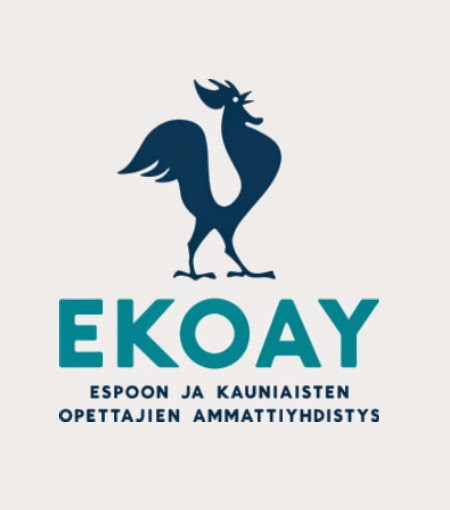 EKOAY:N GOLFMESTARUUSKILPAILUT MAANANTAINA 29.8.2022 ESPOON RINGSIDE GOLFISSATervetuloa kisaamaan EKOAY:n mestaruuksista!Osallistumisoikeus on kaikilla EKOAY:n jäsenillä, joiden pelitasoitus on max. 36Tämänvuotiset kisat järjestetään Espoon Ringside Golfin kentällä, Nurmikartanontie 5.Lähdöt klo 15.30 alkaen. Pelimuotona on pistebogey, myös paras scratch tulos palkitaan.erikoiskisat: lähimmäksi lippua ja pisin driveKisamaksu 30 € / osallistuja. Kisaan mahtuu 24 pelaajaa ilmoittautumisjärjestyksessä. 
Ilmoittautumiset:caddie@ringsidegolf.fi tai 0105013100 keskiviikkona 24.8.klo.18.00 mennessä.Ilmoita seuraavat tiedot: nimi, seura, tasoitus ja OAJ:n jäsenkortin numero.
Golfterveisin,Julia Uotila EKOAY:n liikunta-asiainhoitaja